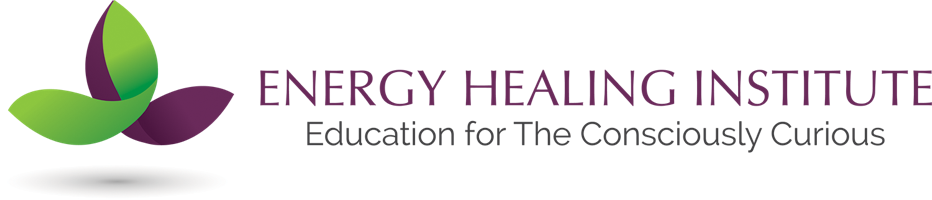 Client Session LogClient Session LogClient Session LogClient Session LogClient Session LogClient Session LogClient Session LogClient Session LogClient Session LogClient Session LogPractitioner NamePractitioner NamePractitioner NameClient Session LogClient Session LogClient Session LogClient Session LogClient Session LogClient Case#:Client Case#:PRESENTING ISSUEAstralAstralEthericEthericEthericEthericEthericPRESENTING ISSUEINTENTIONI am… I am… I am… I am… I am… I am… I am… TREATMENT STRATEGYAstralAstralEthericEthericEthericEthericEthericTREATMENT STRATEGYCHAKRA ISSUESAstralAstralEthericEthericEthericEthericEthericCHAKRA ISSUESASTRAL CLEARING INSIGHTSChakrasAuraAuraEmbodimentEmbodimentASTRAL CLEARING INSIGHTSCEE – Which ChakrasWhich SkillsWhich SkillsBeings / EntitiesBeings / EntitiesASTRAL CLEARING INSIGHTSWhich SkillsWhich SkillsRewiringWhich Chakra? Why?RewiringWhich Chakra? Why?RewiringWhich Chakra? Why?RewiringWhich Chakra? Why?ASTRAL CLEARING INSIGHTSCC – Which ChakrasWhich SkillsWhich SkillsASTRAL CLEARING INSIGHTSWhich SkillsWhich SkillsWhich SkillsWhich SkillsHello To: Emotions Roles, ie Parents, sibling, boss, friendHello To: Emotions Patterns Themes Behaviors Beliefs RolesHello To: Emotions Patterns Themes Behaviors Beliefs RolesAstral BreakAstral BreakAstral BreakAstral BreakHello To: Emotions Roles, ie Parents, sibling, boss, friendHello To: Emotions Patterns Themes Behaviors Beliefs RolesHello To: Emotions Patterns Themes Behaviors Beliefs RolesETHERIC CLEARING INSIGHTSChakrasAuraNadisETHERIC CLEARING INSIGHTSClearingETHERIC CLEARING INSIGHTSHealth RaysETHERIC CLEARING INSIGHTSBalancingInfusingExtremitiesInflammationChelationSession DatesSkills Taught